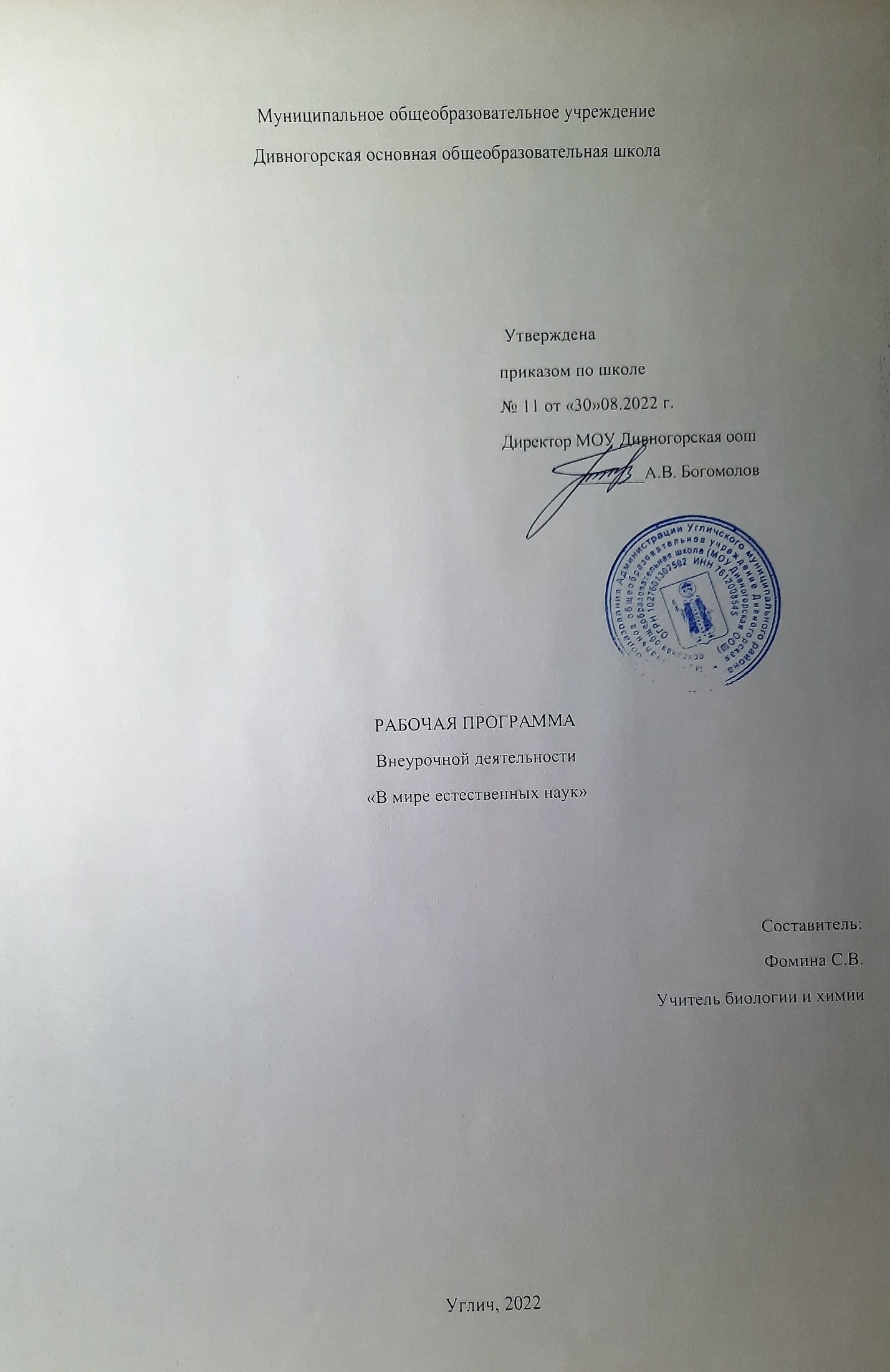 Рабочая программа по внеурочной деятельности «В мире естественных наук» для обучающихся 5-8 классов составлена в соответствии с требованиями федерального государственного образовательного стандарта основного общего образования, авторской программы Габриелян О.С. Рабочие программы. Естествознание. 10-11 классы: учебно-методическое пособие / О.С.Габриелян, С.А.Сладков. – М.: Дрофа, 2014.Гуревич, А. Е. Введение в естественно-научные предметы. Естествознание. 5—6 классы. Рабочая программа к линии УМК А. Е. Гуревича, Д. А. Исаева, Л. С. Понтак : учебно-методическое пособие / А. Е. Гуревич, Д. А. Исаев, Л. С. Понтак. — М.: Дрофа, 2017Рабочая программа ориентирована на использование следующего УМК:Гуревич А. Е. Введение в естественно-научные предметы: 5-6 классы: учебник/А. Е. Гуревич, Д. А. Исаев, Л. С. Понтак— М.: Дрофа, 2019Естествознание. Базовый уровень. 10 кл. : учебник/О. С, Габриэлян, И. Г. Остроумова, Н. С Пуршева, С. А. Сладков, В. И Сивоглазов. - М.: Дрофа, 2019Целями изучения интегрированного курса внеурочной деятельности «Естествознание в экспериментах» являются:• создание основ целостной научной картины мира;• формирование понимания взаимосвязи и взаимозависимости естественных наук; влияния естественных наук на окружающую среду, экономическую, технологическую, социальную и этическую сферы деятельности человека;• создание условий для развития навыков учебной, проектно – исследовательской, творческой деятельности, мотивации обучающихся к саморазвитию;формирование умений анализировать, оценивать, проверять на достоверность и обобщать научную информацию;• получение навыков безопасной работы вовремя проектно – исследовательской и экспериментальной деятельности, при использовании лабораторного оборудования.Задачами интегрированного курса внеурочной деятельности «Естествознание в экспериментах» являются:- освоение знаний о современной естественнонаучной картине мира и методах естественных наук; знакомство с наиболее важными идеями и достижениями естествознания, оказавшими определяющее влияние на наши представления о природе, на развитие техники и технологий;- овладение умениями применять полученные знания для объяснения окружающих явлений, использования и критической оценки естественнонаучной информации, для осознанного определения собственной позиции по отношению к обсуждаемым в обществе проблемам науки;- применение естественнонаучных знаний в повседневной жизни для обеспечения безопасности жизнедеятельности, охраны здоровья, защиты окружающей среды.В соответствии с учебным планом МОУ ООШ Дивногорской  на внеурочную деятельность интеллектуального направления «В мире естественных наук» отводится в 5, 7 , 8  классах по 34 ч (1 ч в неделю из расчёта 34 учебных недель).Результаты освоения курса внеурочной деятельностиДанная программа обеспечивает формирование универсальных учебных действий, а также достижение необходимых предметных результатов освоения курса, заложенных в ФГОС ОО.В результате изучения данного курса у обучающихся должны быть сформированы личностные, регулятивные, познавательные и коммуникативные универсальные учебные действия.Планируемые (личностные, метапредметные и предметные) результаты освоения курса внеурочной деятельности «Естествознание в экспериментах»Личностными результатами являются:в ценностно-ориентационной сфере — воспитание чувства гордости за российские естественные науки;в трудовой сфере — готовность к осознанному выбору дальнейшей образовательной и профессиональной траектории;в познавательной (когнитивной, интеллектуальной) сфере — умение управлять своей познавательной деятельностью.Метапредметными результатами освоения программы по естествознанию являются:— овладение умениями и навыками различных видов познавательной деятельности, применения основных методов познания (системно-информационный анализ, моделирование) для изучения различных сторон окружающего естественного мира;— овладение основными интеллектуальными операциями: формулирование гипотез, анализ и синтез, сравнение, обобщение, систематизация, выявление причинно-следственных связей, поиск аналогов;— формирование умений генерировать идеи и определять средства, необходимые для их реализации;— формирование умений определять цели и задачи деятельности, а также выбирать средства реализации этих целей и применять на практике; формирование умений использовать различные источники для получения естественно-научной информации и пониманиязависимости от содержания и формы представленной информации и целей адресата.Предметными результатами изучения естествознания:Ученик научится:- демонстрировать на примерах роль естествознания в развитии человеческой цивилизации;- выделять персональный вклад великих ученых в современное состояние естественных наук;- грамотно применять естественно-научную терминологию при описании явлений окружающего мира;- обоснованно применять приборы для измерения и наблюдения, используя описание или предложенный алгоритм эксперимента с целью получения знаний об объекте изучения;- выявлять характер явлений в окружающей среде, понимать смысл наблюдаемых процессов, основываясь на естественно-научном знании;- использовать для описания характера протекания процессов физические величины и демонстрировать взаимосвязь между ними;- осуществлять моделирование протекания наблюдаемых процессов с учетом границ применимости используемых моделей;- критически оценивать, интерпретировать и обсуждать информацию, содержащуюся в сообщениях СМИ, ресурсах Интернета, научно-популярных статьях с точки зрения естественно-научной корректности; делать выводы на основе литературных данных;- принимать аргументированные решения в отношении применения разнообразных технологий в профессиональной деятельности и в быту;- извлекать из описания машин, приборов и технических устройств необходимые характеристики для корректного их использования;- объяснять принципы, положенные в основу работы приборов;- организовывать свою деятельность с учетом принципов устойчивого развития системы «природа–общество–человек» (основываясь на знаниях о процессах переноса и трансформации веществ и энергий в экосистеме, развитии и функционировании биосферы; о структуре популяции и вида, адаптациях организмов к среде обитания, свойствах экологических факторов; руководствуясь принципами ресурсосбережения и безопасного применения материалов и технологий; сохраняя биологическое разнообразие);- обосновывать практическое использование веществ и их реакций в промышленности и в быту; объяснять роль определенных классов веществ в загрязнении окружающей среды;- действовать в рамках правил техники безопасности и в соответствии с инструкциями по применению лекарств, средств бытовой химии, бытовых электрических приборов, сложных механизмов, понимая естественно-научные основы создания предписаний;- формировать собственную стратегию здоровьесберегающего (равновесного) питания с учетом биологической целесообразности, роли веществ в питании и жизнедеятельности живых организмов;- объяснять механизм влияния на живые организмы электромагнитных волн и радиоактивного излучения, а также действия алкоголя, никотина, наркотических, мутагенных, тератогенных веществ на здоровье организма и зародышевое развитие;- выбирать стратегию поведения в бытовых и чрезвычайных ситуациях, основываясь на понимании влияния на организм человека физических, химических и биологических факторов;- осознанно действовать в ситуации выбора продукта или услуги, применяя естественно-научные компетенции.Ученик получит возможность научиться:- выполнять самостоятельные эксперименты, раскрывающие понимание основных естественно-научных понятий и законов, соблюдая правила безопасной работы; представлять полученные результаты в табличной, графической или текстовой форме; делать выводы на основе полученных и литературных данных;- осуществлять самостоятельный учебный проект или исследование в области естествознания, включающий определение темы, постановку цели и задач, выдвижение гипотезы и путей ее экспериментальной проверки, проведение эксперимента, анализ его результатов с учетом погрешности измерения, формулирование выводов и представление готового информационного продукта;- обсуждать существующие локальные и региональные проблемы (экологические, энергетические, сырьевые и т.д.);- обосновывать в дискуссии возможные пути их решения, основываясь на естественно-научных знаниях;- находить взаимосвязи между структурой и функцией, причиной и следствием, теорией и фактами при анализе проблемных ситуаций и обосновании принимаемых решений на основе естественно-научных знаний; показывать взаимосвязь между областями естественных наук.Содержание курса внеурочной деятельности «В мире естественных наук»Введение (4 ч)Введение в естествознание.  Природа-среда обитания и источник жизни человека. Взаимоотношения человека и природы, их диалектика. Природа – источник творческого вдохновения деятелей искусства.Естествознание – единство наук о природе. Материя и формы ее существования. Диалектика естествознания. Основные этапы его развития. Понятие о естествознании, как системе научных знаний о природе. Демонстрации. Видеофрагменты (поля сельскохозяйственных угодий, карьеры для добычи угля и руды, металлургические комбинаты, газо- и нефтепроводы, флотилии, ГЭС, ТЭЦ и АЭС, последствия землетрясений и цунами, исчезнувшие виды растений и животных); репродукции картин великих художников с пейзажами и другими объектами природы (Шишкина, Левитана, Айвазовского, Юона и др.); музыкальные фрагменты, посвященные явлениям природы (Чайковский, Сен-Санс, Бетховен и др.).Портреты ученых-естествоиспытателей, видеофрагменты по истории возникновения и развития физики, химии и биологииЕстествознание и методы познания мира (6 ч)Взаимосвязь между наукой и технологиямиИстория изучения природы. Прогресс в естественных науках и его вклад в развитие цивилизации. Методы научного познания и их составляющие: наблюдение, измерение, эксперимент, моделирование, гипотеза, вывод, построение теории. Формы познания: научное и ненаучное. Два уровня научного познания: эмпирический (чувственный, опытный) и теоретический (рациональный). Моделирование на теоретическом уровне познания и типы моделей (идеальная, аналогия, математическая). Роль мысленного эксперимента и математического моделирования в становлении и развитии естественных наук. Фундаментальные понятия естествознания. Язык естествознания. Биология.  Биологическая систематика и ее важнейшие таксоны. Биноминальная номенклатура. Понятие вида. Систематика животных. Понятие породы. Систематика растений. Понятие сорта. Биологическая номенклатура – основа профессиональной деятельности. Химия. Тривиальные названия. Рациональная номенклатура. Международная номенклатура ИЮПАК.Химические элементы и происхождение их названий. Классификация неорганических веществ (оксиды, кислоты, основания, соли) и принципы образования их названий.  Физика. Единицы измерения физических величин на Руси.  Единицы измерения физических величин в некоторых других странах. Международная система единиц измерения физических величин – СИ. Основные и  производные единицы измерения физических величин СИ.Естественнонаучные понятия, законы и теории. Естественнонаучные понятия. Конкретные и абстрактные естественнонаучные понятия.  Законы естествознания. Естественнонаучные теории. Описательные теории и объяснительные теории. Прогнозирующая роль естественнонаучных теорий.Естественнонаучная картина мира.  Картины мира: религиозная, бытовая, художественная.  Естетсвеннонаучная картина мира (ЕНКМ). Эволюция ЕНКМ и ее этапы: аристотелевский, ньютоновский, эйнштейновская революция. Принципы познания в естествознании: соответствия, дополнительности, причинности, симметрии.Миры, в которых мы живем. Примеры систематизации и наглядного представления научного знания: пространственно-временные характеристики (наномир и микромир, макромир, мегамир). Границы миров и условность этих границ. Роль научных достижений в создании новых технологий. Эволюция технологий. Приборы для изучения миров, их эволюция от светового микроскопа Р.Гука до  сканирующего туннельного микроскопа (СТМ) и атомно-силового микроскопа (АСМ). Молекулярное распознавание и его роль в природе и жизни человека. Компьютеры будущего.Демонстрации. Портреты ученых- естествоиспытателей (Г.Галилея, Д.Менделеева, Г.Менделя, Н. Бекетова, М. Фарадея), различные материальные физические (электрофорная машина – модель молнии, кристаллические решетки различных типов), биологические (муляжи цветов, органов тела человека), географические (глобус, карта, теллурий),химические (шаростержневые и  объемные модели молекул различных веществ). Слайды с моделями строения атома Томсона и Резерфорда.Относительность понятия пустоты. Различные физические, химические и биологические модели. Портреты Аристотеля, К.Линнея, Ч. Дарвина; видеофрагменты с таксонами в ботанике и зоологии и примеры систематики отдельных растений и животных. Таблица, слайд или видеофрагмент «Номенклатура ИЮПАК»; таблицы или слайды с анимациями по общим принципам образования названий важнейших классов неорганических соединений – оксидов, кислот, основания, солей, - и их классификации.Портреты Ома, Кулона, Ньютона, Эйнштейна и др.; таблицы основных и производных единиц СИ; динамические видеофрагменты, иллюстрирующие важнейшие понятия физики применительно к теме урока; слайд или видеофрагмент «Старорусские единицы измерения некоторых физических величин». Таблицы и видеофрагменты, иллюстрирующие важнейшие понятия, законы и теории естественнонаучных дисциплин по курсу основной школы. Видеофрагменты и слайды по эволюции микроскопов.Лабораторные опыты. 1. Построение равносторонних треугольников из спичек на плоскости и в пространстве. 2. Иллюстрация  принципа соответствия. 3. Моделирование принципа работы сканирующего микроскопа. 4. Доказательство белковой природы ферментов.Практическая работа №1. Эмпирическое познание в изучении естествознания.Практическая работа №2. Построение пространственных моделей неорганических и органических соединений в сопоставлении с их свойствами.Практическая работа №3. Наблюдение за горящей свечойПрактическая работа №4. Наблюдение за изменением температуры льда и его состоянием при нагревании3.Оболочки Земли: литосфера, гидросфера, атмосфера (10 ч)Строение Земли. Литосфера.    Внутреннее строение Земли и ее химический состав.  Строение и состав литосферы. Минералы и горные породы. Руды. Литосферные плиты. Землетрясения. Шкала Рихтера. Интенсивность землетрясений. Цунами. Гидросфера. Океаны и моря.  Состав гидросферы. Мировой океан. Моря. Нетипичные моря:  Саргассово, Каспийское и Аральское. Тема моря в произведениях мировой художественной культуры.Воды океанов и морей. Химический состав морской и океанической воды. Промилле. Лед в океане. Гренландия. Антарктида.   Движение вод Мирового океана. Приливы и отливы. Морские течения. Типы климата.Воды суши.  Воды суши и их классификация. Родники. Гейзеры. Минеральные воды  и их классификация.       Проблема пресной воды. Озеро Байкал.  Карстовые явления и образование сталактитов и сталагмитов.  Аномальные свойства воды и их значение в природе.Атмосфера. Погода.  Атмосфера и ее состав. Вертикальное строение атмосферы:  тропосфера, стратосфера, мезосфера, термосфера, экзосфера. Состав воздуха. Озоновые дыры и парниковый эффект. Погода и климат. Атмосферное давление. Ветер.   Атмосферное давление. Кессонная и высотная болезни. Циклоны и антициклоны. Атмосферные фронты. Ветра и их виды: шквал, смерч, антипассат, пассат, бриз, фѐн, бора, сирокко, муссоны, тайфуны, ураганы, смерчи, торнадо.Шкала Бофорта.  Влажность воздуха.   Влажность воздуха. Психрометр и Гигрометр. Точка росы. Облака, их формы и размеры. Туман. Осадки и их типы. Радуга.                                                  Демонстрации.    Образцы руд, минералов и горных пород, физическая карта полушарий, атласы.Карты:  морских течений, физические карты мира и Российской Федерации.Видеофрагменты и фотографии по теме урока:  строение Земли, землетрясения, цунами, различные океаны и моря, айсберги, морские течения, родники, гейзеры, озеро Байкал, карстовые явления (сталактиты и сталагмиты), атмосфера и ее состав, циклоны и антициклоны, виды ветров, туман, радуга, осадки различных типов. Репродукции картин -  И. Айвазовский «Девятый вал», И. Левитан «Берег Средиземного моря», И. Шишкин «На берегу моря», Л. Лагорно «Море», А. Рылов «На голубом просторе»; фрагменты музыкальных произведений - Н. Римский-Корсаков «Садко», К. Дебюсси «Море»,  М. Равель «Лодка в океане» из сборника «Зеркала», П. Чайковский «Лебединое озеро», М. Мусоргский   «Снегурочка». Превращения нерастворимых карбонатов кальция и магния (средних солей) в растворимые гидрокарбонаты (кислые соли) и обратно – причина образования сталактитов и сталагмитов. Моделирование парникового эффекта. Приборы: для измерения атмосферного давления (барометры), для измерения влажности воздуха (гигрометры).Лабораторные опыты.  1.Изучение состава гранита. 2. Моделирование высокой плотности воды Мертвого моря. 3. Расширение воды при нагревании.Практическая работа № 5. Изучение коллекции горных породПрактическая работа № 6. Изучение параметров состояния воздуха в кабинете.4. Макромир. Наука об окружающей среде. Биосфера. (8 ч)Жизнь, признаки живого и их относительность.     Основные свойства живого организма: единство химического состава, обмен веществ, самовоспроизведение,  наследственность, изменчивость,  развитие и рост, раздражимость,      дискретность и целостность,  энергозависимость.    Живые системы, как самоуправляющиеся, саморегулирующиеся, самоорганизующиеся системы. Три начала термодинамики.  Понятие энтропии.  Происхождение жизни на Земле.   Основные гипотезы происхождения жизни на Земле: креационизм, гипотеза самопроизвольного зарождения жизни из неживого, концепция биогенеза, гипотеза панспермии.   Гипотеза происхождения жизни путем биохимической эволюции (гипотеза Опарина—Холдейна). Дискуссия о возможности существования внеземных цивилизаций.Химический состав клетки.  Химическая организация клетки на атомном – элементном, -  уровне. Макроэлементы. Микроэлементы. Молекулярный уровень химической организации клетки (молекулярный состав клетки). Неорганические соединения клетки. Вода и ее роль. Минеральные соли. Органические вещества клетки.Уровни организации жизни. Клеточный уровень организации жизни на Земле.  Тканевый уровень. Типы тканей животных (эпителиальная, соединительная, мышечная, нервная) и растений (образовательная, покровная, основная и проводящая). Органный уровень.  Организменный уровень. Популяционно-видовой уровень. Биогеоценотический уровень. Биоценоз.  Биосферный уровень.Прокариоты и эукариоты. Прокариоты и эукариоты. Бактерии и их классификация: по форме (бациллы, кокки, спириллы, вибрионы), по типу питания (сапрофиты, паразиты), по отношению к кислороду (аэробы, анаэробы). Особенности строения бактерий и их  жизнедеятельности. Роль бактерии в природе и жизни человека. Цианобактерии (сине-зеленые водоросли) и особенности их строения и жизнедеятельности. Роль цианобактерий в природе. Строение клетки эукариотов.Клеточная теория. Простейшие. Вирусы. Клеточная теория и ее положения. Простейшие: жгутиковые, ресничные, амебоидные. Значение простейших в природе и жизни человека. Вирусы. Строение и особенности жизнедеятельности вирусов. Вирусные заболевания человека.  ВИЧ и СПИД.  Грибы. Роль грибов в природе и в хозяйстве человека.  Понятие биологической эволюции. Эволюционная теория. Понятие биологической эволюции. Длительность, необратимый характер, направленность эволюции. Основные направления эволюции. Биологический прогресс. Биологический регресс. Антропогенез и его этапы.Предпосылки создания эволюционной теории Ч.Дарвина. Логическая структура дарвинизма (избыточная интенсивность размножения, борьба за существование и ее виды, естественный отбор).Синтетическая теория эволюции. Микроэволюция.  Видообразование (географическое и экологическое).Макроэволюция. Движущие силы эволюции: мутационный процесс, популяционные волны, изоляция. Формы естественного отбора: стабилизирующий, движущий, дизруптивный.Современные методы поддержания устойчивости биогеоценозов и искусственных экосистемПонятие экосистемы. Биотоп. Биоценоз. Биогеоценоз, структура и основы функционирования. Отличия биогеоценоза от экосистемы. Нестабильные и  стабильные экосистемы. Биогеохимические потоки. Круговороты вещества. Принципы устойчивости биогеоценозов. Научные основы создания и поддержания искусственных экосистем. Производство растительной и животноводческой продукции: проблемы количества и качества. Кластерный подход как способ восстановления биогеохимических потоков в искусственных экосистемах. Антибиотики, пестициды, стимуляторы роста, удобрения и их природные аналоги. Проблема устойчивости городских экосистем.Пищевые цепи. Экология. Экологические факторы.    Типология  живых организмов экосистемы: продуценты, консументы, редуценты (сапрофиты). Автотрофы.  Гетеротрофы.  Понятие о пищевых (трофических) цепях биогеоценоза. Пищевая цепь. Два основных типа трофических цепей — пастбищные (цепи выедания) и детритные (цепи разложения). Пищевая сеть. Экологические пирамиды (численности, биомассы, энергии).  Правило 10 %. Понятие об экологии.  Основные проблемы  экологии. Экологические факторы: абиотические, биотические, антропогенные.Экологические проблемы современностиБиосфера и ее границы.  Концепция эволюции биосферы В. И.Вернадского. Ноосфера. Техносфера.   Основные подходы в учении о биосфере: энергетический, биогеохимический, информационный, пространственно-временной, ноосферный. Биосфера: этапы формирования и сценарии развития. Актуальные экологические проблемы: глобальные, региональные, локальные, их причины и следствия. Экологические проблемы энергетической отрасли. Альтернативная энергетика. Рациональное использование энергии и энергосбережение. Энергетическая безопасность. Транснациональные проекты в области энергетики.Методы изучения состояния окружающей среды. Изменения окружающей среды, как стимул для развития научных исследований и технологий. Естественно-научные подходы к решению экологических проблем, природосберегающие технологии. Международные и российские программы решения экологических проблем и их эффективность. Проблемы отходов и загрязнения окружающей средыПроблема увеличения количества отходов. Бытовые, коммунальные, промышленные отходы. Современные технологии сбора, хранения, переработки и утилизации отходов. Подходы к сокращению отходов, безотходные технологии. Источники загрязнения окружающей среды. Перспективные технологии ликвидации последствий загрязнения окружающей среды. Рекультивация почвы и водных ресурсов. Системы водоочистки. Международные программы по обращению с отходами и сокращению воздействия на окружающую среду, их эффективность.Взаимосвязь состояния окружающей среды и здоровья человекаДеградация окружающей среды. Программы мониторинга качества окружающей среды. Загрязнение воздушной, водной среды, почвы, причины и следствия. Шумовое загрязнение. Электромагнитное воздействие. ПДК. Устойчивость организма и среды к стрессовым воздействиям. Заболевания, связанные со снижением качества окружающей среды. Индивидуальные особенности организма при воздействии факторов окружающей среды. Современные технологии сокращения негативного воздействия факторов окружающей среды. Научные основы проектирования здоровой среды обитания.Демонстрации.  Видеофрагменты и фотографии по теме: процессы гниения, брожение, процессы диссимиляции; представители прокариот и эукариот;  особенности строения вирусов, представители царства грибов, экологические системы, примеры пищевых цепей. Растворение в воде хлороводорода (диссоциация соляной кислоты), растворение кристаллов перманганата калия или медного купороса в воде, испарение воды, диффузия пахучих веществ (одеколона) с горящей лампочки накаливания, испарение капли спирта с фильтровальной бумаги или салфетки. Репродукции картин великих художников на тему божественного происхождения жизни; различных природных экосистем. Таблицы и плакаты:  «Химический состав клетки», «Эволюционное древо растений», «Эволюционное древо животных», «Эволюционное древо приматов и человека».  Портреты А.И. Опарина и  Дж. Б. Холдейна, Т.Шванна, Д.И. Ивановского и Э. Дженнера, А.Тенсли,  В. Сукачева, Э. Геккеля, В.И.Вернадского, Ч.Дарвина. Плакаты и муляжи органов и систем органов растений, человека и животных. Демонстрация процесса фотосинтеза.Лабораторные опыты.  1. Свойства белков. Свойства глюкозы. Свойства сахарозы. Свойства крахмала.Практическая работа № 7. Распознавание органических соединенийПрактическая работа № 8. Изучение растительной и животной клеткиПрактическая работа № 9. Изучение микроскопического строения животных тканейПрактическая работа № 10. Изучение поведения простейших простейших под микроскопом в зависимости от химического состава водной среды.Практическая работа № 11. Изучение взаимосвязей в искусственной экосистеме – аквариуме и составление цепей питания.Практическая работа № 12. Изучение бытовых отходов. Разработка проекта раздельного сбора мусора.5. Абиотические факторы и приспособленность к ним живых организмов (6 ч) Особенности климата России. Зона арктических пустынь, тундр илесотундр.    Климат России.  Природно-климатические зоны России: арктических  пустынь, тундр, лесотундр, тайги, смешанных и широколиственных лесов, лесостепная, степей, полупустынь, пустынь.Разнообразие и приспособленность живых организмов к той или иной природно- климатической зоне.Электромагнитная природа света.  Свет. Развитие представлений о природе света. Электромагнитное излучение. Длина волны. Частота колебаний.  Шкала электромагнитных волн. ᵧ-Лучи, рентгеновское излучение, ультрафиолетовое излучение, видимое излучение, инфракрасное излучение и их роль в природе и жизни человека.Оптические свойства света. Двойственная природа света. Фотон. Законы отражения и преломления света.  Относительный показатель преломления.  Факторы, влияющие на показатель преломления: природа вещества, температура, длина волны падающего излучения. Рефрактометр.  Дисперсия, дифракция и интерференция света.Свет и приспособленность к нему живых организмов.  Влияние света на организацию жизненного цикла организмов. Биоритмы.  Фотосинтез. Классификация растений на светолюбивые, тенелюбивые и теневыносливые. Фототропизм. Значение света  для  ориентации живых существ  в пространстве.  Биолюминесценция и ее роль в жизни животных.Внутренняя энергия макроскопической системы.  Термодинамика и ее прогностическое значение. Внутренняя энергия термодинамической системы. Первое начало термодинамики. Теплопередача. Теплопроводность. Конвекция: естественная и принудительная. Тепловое излучение.Тепловое равновесие. Температура. Второе начало термодинамики. Количество теплоты. Теплоемкость. Тепловое равновесие. Термодинамические системы трех типов: изолированные, закрытые и открытые. Температура, как параметр состояния термодинамической системы.Температура и приспособленность к ней живых организмов.Терморегуляция в живой природе. Теплопродукция и теплоотдача. Механизмы терморегуляции животных и растений. Температура тела человека и ее физиологическая роль. Классификация животных по температурному режиму на гомойотермные  пойкилотермные и гетеротермные.  Классификация организмов по  температурному интервалу обитания: эвритермные и стенотермные. Акклиматизация. Температурный режим.Строение молекулы и физические свойства воды.  Строение молекулы воды. Вода как растворитель. Физические свойства воды: аномальная температурная зависимость плотности воды; высокое поверхностное натяжение воды; аномально высокие значения температур кипения и плавления воды; высокое значение теплоемкости воды.Значение физических свойств воды для природы.Электролитическая диссоциация. Основные положения теории электролитической диссоциации (ТЭД). Электролиты и неэлектролиты. Классификация ионов по различным основаниям. Механизмы диссоциации электролитов с разным типом  химической связи. Степень электролитической диссоциации. Соли, кислоты и основания в свете ТЭД.Растворимость. рН, как показатель среды раствора. Растворимость и ее количественная характеристика – коэффициент растворимости. Массовая доля растворенного вещества в растворе.Вода как амфолит. Понятие рН раствора.  Значение рН в природе.  Значения рН физиологических жидкостей человека в норме.Химические свойства воды.  Химические свойства воды. Взаимодействие воды с металлами. Взаимодействие воды с оксидами. Гидратация. Взаимодействие воды с солями. Гидролиз. Разложение воды. Понятие об электролизе и фотолизе.Вода - абиотический фактор в жизни растений. Роль воды в биосфере: колыбель жизни, среда обитания, участник биохимических процессов, участник создания биогеоценозов, регулятор климата на планете.  Гидролиз органических веществ в живых организмах. Классификация растений по отношению к количеству воды в окружающей среде: гидатофиты, гидрофиты, гигрофиты, мезофиты, ксерофиты.Соленость, как абиотический фактор. Соли. Классификация солей. Наиболее распространенные кислые  соли, их  применение. Жесткость воды. Соли как минералообразующие вещества. Соли – абиотический фактор. Приспособленность растений и животных к различному солевому режиму. Влияние соли на организм человека.Почва, как абиотический фактор.  Понятие о  почве  и классификация почв. Процесс почвообразования. Эдафические факторы среды и приспособленность к ним живых организмов. Значение почвы в природе и жизни человека: среда обитания живых организмов; экономическое значение, обладает плодородием, оказывает существенное влияние на состав и свойства всей гидросферы Земли, является главным регулятором состава атмосферы Земли,  важнейший компонент биогеоценоза. Цвет и диагностика почв.Биотические факторы окружающей среды. Биотические факторы. Биотические взаимоотношения между организмами: конкуренция, хищничество, симбиоз (мутуализм, комменсализм), паразитизм (экто- и эндопаразиты). Примеры биотических взаимоотношений в природе.Демонстрации. Видеофрагменты и фотографии по теме: характерные биогеоценозы природно-климатических зон России; развитие представлений о природе света; биолюминесценция; теплопередача и теплопроводность; биотические взаимоотношения между организмами;Карты:  природно-климатических зон России,  почвенная карта России.Портреты: Ф. Гримальди, Х. Гюйгенса, О. Френеля, М. Планка, Дж.Максвелла, В.В. Докучаева. Шкала электромагнитных волн Дж. Максвелла. Отражение и  преломление света. Дисперсии света и  обратный эксперимент по «смешению» цветов. Явление дифракции.  Живые или гербарные экземпляры представителей светолюбивых и теневыносливых растений. Работа против сил внешнего давления за счет расширения газа.  Электризация воды. Аномальная температурная зависимость плотности воды. Нисходящий поток холодной и восходящий поток теплой воды. Высокое поверхностное натяжение воды. Растворимость веществ в неполярных и полярных  растворителях. Проверка электропроводности растворов электролитов и неэлектролитов. Определение рН раствора различных жидкостей.  Взаимодействие воды с металлами.  Взаимодействие воды с оксидами. Гидролиз солей, образованных сильным основанием и слабой кислотой и наоборот. Растения различных групп по отношению к количеству воды в окружающей среде (живые или гербарные экземпляры).Переход средней соли в кислую и наоборот. Приготовление жесткой воды и исследование ее свойств. Получение гидроксокарбоната меди (малахита) и исследовать его свойств.  Лабораторные опыты.  1.Наблюдение интерференционной картины на мыльной пленке. 2.Наблюдение дифракционной картины. 3. Наблюдение распространения водных растворов по растению.  Практическая работа № 13. Изучение приспособленности организмов к среде обитания.Практическая работа № 14. Изучение волновых свойств света.      Практическая работа № 15. Изучение изображения, даваемого линзой.Практическая работа № 16. Измерение удельной теплоемкости воды.Практическая работа №17. Изучение жесткой воды и устранение ее жесткостиПрактическая работа № 18. Исследование среды раствора солей и сока растений.Практическая работа № 19. Изучение состава почвТематическое планирование с указанием количества часов, отводимых на освоение каждой темы. 7 класс.Название темыКоличество часовколичество контрольных работКоличество лабораторных и практических работВведение4Естествознание и методы познания мира614Оболочки Земли: литосфера, гидросфера, атмосфера1012Макромир. Наука об окружающей среде. Биосфера.816Абиотические факторы и приспособленность к ним живых организмов.67Итого34419№ п/пНаименование раздела и темКоличество часовОсновное содержаниеДатаДатаIВведение4планируемаяфактическая1Введение в естествознание1        Многогранность взаимоотношений человека и природы.  Роль естествознания в мировоззрении современного человека.Влияние природы на творческое вдохновение деятелей искусства в  его различных  сферах.2Естествознание – единство наук о природе1Диалектика естествознания (все естественные науки являются результатом дифференциации системы единых первоначальных знаний о природе, и, наоборот, синтез  естественнонаучных знаний частных  наук в единую систему мировоззрения). Важнейшие понятия и становление физики, химии и биологии по курсу основной школы3 - 4Конференция по теме: «Естествознание – единство наук о природе»2Выделение и формулирование познавательных целей; поиск необходимой информацию;применение методов информационного поиска, в том числе с помощью компьютерных средств;структурирование знаний; осознанное и произвольное построение речевого высказывания в устной и письменной формахIIЕстествознание и методы познания мира65История изучения природы. Прогресс в естественных науках и его вклад в развитие цивилизацииВажнейшие этапы развития естественных наук;Роль прогресса в развитии цивилизации.Эмпирический уровень научного познания и его составляющие: наблюдение, эксперимент, гипотеза, моделирование.Моделирование, т.е. преобразование объекта познания из чувственной формы в модель, где выделены существенные характеристики объекта, и преобразовать модели с целью выявления общих законов.    6Практическая работа №1  «Эмпирическое познание в изучении естествознания»1Эксперимент с соблюдением техники безопасности, наблюдать за ним, фиксирование результатов и интерпретирование их;7Практическая работа №2. Построение пространственных моделей неорганических и органических соединений в сопоставлении с их свойствами.1Построение модели молекул органических соединений и установление  зависимости их свойств от строения на примере изомеров бутана8Практическая работа №3 «Наблюдение за горящей свечей»1Проведение эксперимента с соблюдением техники безопасности, наблюдение за ним, оценивание результата9Практическая работа №4  «Наблюдение за изменением состояния льда»1Проведение эксперимента с соблюдением техники безопасности, наблюдение за ним, оценивание результата10Контрольная работа №1 по теме: «Естествознание и методы познания мира»1Анализ собственных достижений в познании естествознания и методов его познания. Анализ результатов контрольной работы и путей достижения желаемого уровня успешности.I I IОболочки Земли: литосфера, гидросфера, атмосфера1011Строение Земли. Литосфера.1Внутреннее строение Земли и химический состав ее частей.Строение и состав литосферы и причинно-следственные связи между нарушением еѐ структуры и природными катаклизмамиСоотнесение баллов землетрясения по Шкале Рихтера и его последствия12Практическая работа №5 «Изучение коллекции горных пород»1Проведение эксперимента с соблюдением техники безопасности, наблюдение за ним, оценивание результата13Гидросфера. Океаны и моря.1Состав гидросферы и  круговорот воды.  Виды морей по различным признакам.14Воды океанов и морей.1Состав и свойства океанической и морской воды.Содержание примесей и количественная характеристика солености  воды – промилле, -  с цветом и свойствами морской воды.Мировые запасы и географическое положение пресной воды.Зависимость между морскими течениями и типом климата. Причины приливов и отливов.15Воды суши.1  Наземные и подземные воды суши и относительность такого деления на примере родников, гейзеров и минеральных источников.Классификация минеральных источников, и их  значение.Карсты и их химические антонимы – процессы образования сталактитов и сталагмитов.Зависимость между аномальными свойствами  воды и существованием жизни на Земле, а также  формированием климата на планете.16Атмосфера. Погода.1Состав атмосферы, ее части и их значение в жизни планеты.Причины озоновых дыр и парникового эффекта и последствия данных явлений.  17Атмосферное давление. Ветер. Влажность воздуха.1Атмосферное давление, циклоны и антициклоны, атмосферные фронты.Способы измерения атмосферного давления;Классификация ветра и оценка    опасности и последствий сильных ветров: тайфунов, ураганов, смерчей, торнадо, боры.Сила ветра в соответствии со шкалой Бофорта. Влажность воздуха и ее нормативы.Измерение влажность атмосферы с помощью гигрометров и психрометров.Влияние влажности на климат и самочувствие людей.18Практическая работа №6 «Изучение параметров состояния воздуха в кабинете»1Проведение эксперимента с соблюдением техники безопасности, наблюдение за ним, оценивание результата19Контрольная работа №2 «Мегамир. Оболочки Земли: литосфера, гидросфера, атмосфера»1Анализ собственных достижений в познании естествознания и методов его познания. Анализ результатов контрольной работы и путей достижения желаемого уровня успешности.IVМакромир. Наука об окружающей среде. Биосфера.820Практическая работа № 7 «Распознавание органических соединений»1Проведение эксперимента с соблюдением техники безопасности, наблюдение за ним, оценивание результата21Практическая работа № 8 «Изучение строения растительной и животной клетки»1Проведение эксперимента с соблюдением техники безопасности, наблюдение за ним, оценивание результата22Практическая работа №9 «Изучение микроскопического строения животных тканей»1Проведение эксперимента с соблюдением техники безопасности, наблюдение за ним, оценивание результата23Практическая работа № 10. Изучение поведения простейших простейших под микроскопом в зависимости от химического состава водной среды.1Проведение эксперимента с соблюдением техники безопасности, наблюдение за ним, оценивание результата24Практическая работа № 11. «Изучение взаимосвязей в искусственной экосистеме – аквариуме и составление цепей питания».1 Проводить эксперимент с соблюдением техники безопасности, наблюдать за ним, фиксировать результаты и интерпретировать их.25Семинар на тему: «Экологические проблемы современности»1Находить с помощью различных средств, выделять, структурировать  и  представлять в виде готового продукта (сообщения и презентации) необходимую информацию.  Устанавливать причинноследственные связи, строить логическую цепь рассуждений и доказательств. Взаимодействовать в группе в процессе выступления.26Практическая работа № 12. Изучение бытовых отходов. Разработка проекта раздельного сбора мусора.1Проводить эксперимент, фиксировать результаты и интерпретировать их. Оценивать значение утилизации и переработки бытовых отходов.27Контрольная работа №3 «Происхождение жизни на Земле. Уровни организации жизни. Основы экологии. Эволюционная теория»1Анализ собственных достижений в познании естествознания и методов его познания. Анализ результатов контрольной работы и путей достижения желаемого уровня успешности.VIАбиотические факторы и приспособленность к ним живых организмов.628Практическая работа №13 «Изучение приспособленности организмов к среде обитания»1  Проведение эксперимента с соблюдением техники безопасности, наблюдение за ним, оценивание результата29Практическая работа №14 «Изучение волновых свойств света»1Проведение эксперимента с соблюдением техники безопасности, наблюдение за ним, оценивание результата30Практическая работа №15 «Изучение изображения, даваемого линзой»1Проведение эксперимента с соблюдением техники безопасности, наблюдение за ним, оценивание результата31Практическая работа №16 «Измерение удельной теплоемкости воды»1Проведение эксперимента с соблюдением техники безопасности, наблюдение за ним, оценивание результата32Практическая работа № 17 «Изучение жесткой воды и устранение ее жесткости»1Проведение эксперимента с соблюдением техники безопасности, наблюдение за ним, оценивание результата33Практическая работа №18 «Исследование среды раствора солей и сока растений»1Проведение эксперимента с соблюдением техники безопасности, наблюдение за ним, оценивание результата34Практическая работа №19 «Изучение состава почвы»1Проведение эксперимента с соблюдением техники безопасности, наблюдение за ним, оценивание результата